Il GAL Molise Verso il 2000 chiede alle organizzazioni che operano nei settori dell’agricoltura, dell’artigianato e della trasformazione agroalimentare di partecipare alla costituzione del Laboratorio di Innovazione Territoriale e ai living lab che verranno istituiti per permettere agli stakeholder di divenire più innovativi e competitivi sul mercato. Tutti i portatori di interessi collettivi pubblici e privati che operano sul territorio del GAL Molise Verso il 2000, possono manifestare il proprio interesse inviando il presente modulo compilato indirizzato a: info@moliseversoil2000.it. Il legale rappresentante__________________________Allegato 1Manifestazione di interesseAMBITO TEMATICOSviluppo e innovazione della filiera e dei sistemi produttivi locali(agroalimentari, artigianali e manifatturieri)MISURA 19.2 PSL “Verso il Bio territorio intelligente, inclusivo e ospitale”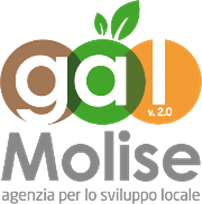 AZIONE 19.2.7Creazione e sviluppo del L.I.T. - Laboratorio diinnovazione territoriale delle imprese e dei sistemi produttivi.AZIONE A GESTIONE DIRETTAANAGRAFICA ORGANIZZAZIONEANAGRAFICA ORGANIZZAZIONEDenominazione organizzazioneTipo di organizzazioneImpresaEnte di ricercaOrganizzazione della società civileEnte del terzo settoreEnte pubblico/autorità localeSettore d’interesseAgricoltura e allevamentoTrasformazione agroalimentareArtigianatoIndirizzo produttivo(nel caso di imprese, indicare il tipo di prodotto realizzato/lavorato): Legale rappresentanteSede legaleSede operativaE-mailPECTelefono/cellulare